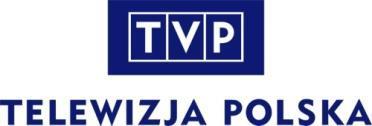 WIOSNA W TVP!Idzie nowe! Wiosna w TVP to nie tylko kontynuacje hitowych seriali i programów, ale przede wszystkim nowe superprodukcje, jak „Dance, Dance, Dance” – wielkie, zapierające dech w piersiach taneczne show, w którym gwiazdy będą odtwarzać choreografie ze znanych światowych teledysków. Dzięki stworzonym w najnowocześniejszej technologii scenografiom, łączącym świat realny z wirtualnym, widzowie przeniosą się w scenerię znaną z najsłynniejszych, światowych klipów, musicali i filmów tanecznych. W jury programu zasiądą: najpopularniejsza polska trenerka fitness Ewa Chodakowska, tancerka Ida Nowakowska oraz projektant mody i tancerz Robert Kupisz. Nowością wiosennej ramówki będzie też zrealizowany z wielkim rozmachem serial „Stulecie Winnych” – opowiadający historię wielopokoleniowej rodziny Winnych, wplecioną w dramatyczne wydarzenia XX w. W obsadzie plejada polskich gwiazd, m.in.: Kinga Preis, Jan Wieczorkowski, Katarzyna Kwiatkowska, Olaf Lubaszenko, Rafał Królikowski, Adam Ferency, a także aktorzy młodego pokolenia: Weronika Humaj, Karolina Bacia, Barbara Wypych, czy Tomasz Włosok. 
W wiosennej ofercie TVP nie zabraknie również rozrywki dla całej rodziny. „To był rok!” to nowy, program rozrywkowy, który przeniesie widzów w dalszą i tą całkiem nieodległą  przeszłość! Dwie gwiazdorskie drużyny, na czele których staną kapitanowie: Anna Mucha i Antoni Królikowski będą rywalizowały ze sobą w quizach, dotyczących, w każdym odcinku, jednego, wybranego roku – od lat 60. do początku XXI wieku. Prawdziwa podróż sentymentalna dla starszych widzów i wspaniała lekcja historii dla młodszych. Gospodynią programu będzie Marzena Rogalska. Wiosną w TVP zobaczymy też kolejne odcinki zimowych nowości – bijące rekordy popularności „Sanatorium miłości” oraz nowy medyczny serial „Echo serca” z Kamillą Baar-Kochańską, Antonim Pawlickim i Przemysławem Sadowskim w rolach głównych; jak również kontynuacje uwielbianych przez widzów seriali: „M jak Miłość”, „Barwy szczęścia”, „Na dobre i na złe”, „Na sygnale” „Rodzinka.pl”, „Za marzenia”, „Ojciec Mateusz”, „O mnie się nie martw”, czy kultowe programy rozrywkowe: „La La Poland”, „Familiada”, „Jaka to melodia?”, „The Wall. Wygraj marzenia”, „Jeden z dziesięciu”, „Koło Fortuny” i wiele innych. Wiosna w TVP – Bądźmy razem każdego dnia!                                                  SUPER PREMIERY: NOWOŚCI DANCE, DANCE, DANCE 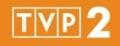 emisja: sobota, godz. 20:05, od 2.03W nowym programie TVP2 „Dance, Dance, Dance” sześć par będzie rywalizowało prezentując choreografie z najbardziej znanych teledysków, filmów tanecznych i musicali. Klipy Michaela Jacksona, Madonny, Beyoncé, Justina Timberlake’a, sceny z filmów tanecznych „Dirty Dancing”, „Magic Mike” czy „Blues Brothers”, wpisały się w historię światowej popkultury. Teraz, choreografie znane milionom ludzi, będą próbowali wiernie odwzorować uczestnicy pierwszej polskiej edycji multimedialnego show „Dance, Dance, Dance”. Już od 2 marca, w każdą sobotę, widzowie TVP2 śledzić będą taneczne zmagania piosenkarki Patricii Kazadi, która wystąpi w duecie z 17-letnią siostrą Victorią. Ich równie pięknymi rywalkami będą Miss Polonia Paulina Krupińska i aktorka Klaudia Halejcio. W rywalizacji udział wezmą gwiazdy serialu „Na Sygnale” – Monika Mazur i Dariusz Wieteska oraz serialu „Rodzinka.pl” – Wiktoria Gąsiewska w parze z Adamem Zdrójkowskim. Taneczne umiejętności na widowiskowej scenie „Dance, Dance, Dance”  zaprezentują także prezenterka programu „Pytanie na Śniadanie” Marcelina Zawadzka i model Rafał Maślak. Świat sportu reprezentować będzie wielokrotna mistrzyni fitness Kasia Dziurska z życiowym partnerem Emilem Gankowskim. Kamery będą towarzyszyły uczestnikom „Dance Dance Dance” w trakcie wielogodzinnych treningów i podczas codziennego życia. Każda osoba, która zdecydowała się wziąć udział w show TVP2, musiała całkowicie podporządkować swoje życie nauce choreografii. Uczestnicy spędzają kilkadziesiąt godzin tygodniowo ćwicząc układy taneczne pod okiem najlepszych choreografów w Polsce. W każdym odcinku pary zaprezentują wspólny układ oraz choreografię solową. Ich poczynania oceni energetyczne jury: ceniona trenerka fitness Ewa Chodakowska, międzynarodowa tancerka    i aktorka Ida Nowakowska oraz projektant mody Robert Kupisz, który przez ponad 20 lat był tancerzem i choreografem, odnoszącym sukcesy w Polsce i zagranicą. „Dance, Dance, Dance” to program o tańcu, walce z własnymi słabościami, relacjach międzyludzkich i ciężkiej pracy, której zwieńczeniem będą występy na scenie, jakich dotychczas w polskiej telewizji nie było. Nowy taneczny show TVP2 to zapierające dech w piersiach widowisko, w którym zostaną wykorzystane najnowsze osiągnięcia technologiczne. Dzięki rozszerzonej rzeczywistości łączącej świat realny z wirtualnym, widzowie przeniosą się w scenerię znaną z najsłynniejszych światowych klipów, musicali i filmów tanecznych. Przypomnijmy, że program „Dance, Dance, Dance” odniósł spektakularny sukces w Wielkiej Brytanii, w Niemczech, we Włoszech i w Holandii. Premiera „Dance, Dance, Dance” już 2 marca     o godz. 20:05, w TVP2. STULECIE WINNYCH 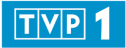 emisja: niedziela, godz.20:15, od 3.03„Stulecie Winnych” to nowa superprodukcja TVP, której scenariusz powstał na podstawie bestsellerowej sagi Ałbeny Grabowskiej o tym samym tytule. Serial przedstawia historię wielopokoleniowej rodziny Winnych, zamieszkującej podwarszawski Brwinów, której losy wplecione są w dramatyczne wydarzenia XX wieku. Długie lata I. wojny światowej, wojna polsko – bolszewicka w 1920 roku, czy epidemia grypy hiszpanki boleśnie doświadczają Winnych. Z tego powodu szczególnie docenią pokój i względny dobrobyt, który przyniesie ze sobą XX-lecie międzywojenne. Na ich oczach i z ich udziałem odrodzi się niepodległe państwo polskie. Serialowi Winni towarzyszyć będą historycznym rodzinom Lilpopów, Wieruszów-Kowalskich                                      i Iwaszkiewiczów. Sezon I. serialu, który powstał w oparciu o pierwszy tom serii książkowej, zatytułowanej „Ci, którzy przeżyli”, rozpoczyna się w trudnych okolicznościach związanych z wybuchem I. wojny światowej, a kończy, kiedy w życie rodziny wkracza okrucieństwo II. wojny światowej. Osią fabularną serialu jest historia bliźniaczek – Ani i Mani Winnych, których matka umiera podczas porodu, a bliscy muszą zmierzyć się z tą tragedią i zapewnić dziewczynkom jak najlepsze życie. „Stulecie Winnych” to niezwykle emocjonująca opowieść filmowa o wielkiej sile rodziny. W obsadzie znalazła się plejada polskich gwiazd, m.in.: Kinga Preis, Jan Wieczorkowski, Katarzyna Kwiatkowska, Arkadiusz Janiczek, Olaf Lubaszenko, Rafał Królikowski, Adam Ferency, Iwona Bielska, Katarzyna Wajda, Roman Gancarczyk, a także aktorzy młodego pokolenia: Weronika Humaj, Karolina Bacia, Barbara Wypych, Zuzanna Lit, Tomasz Włosok. Reżyserem „Stulecia Winnych” jest Piotr Trzaskalski, a za zdjęcia odpowiada Witold Płóciennik.TO BYŁ ROK! emisja: piątek, godz. 21:30, od 8.03„To był rok!” – nowy wyjątkowy program rozrywkowy dla całej rodziny. Dwie gwiazdorskie drużyny, na czele których staną kapitanowie Anna Mucha i Antoni Królikowski, będą rywalizowały ze sobą   w quizach, dotyczących w każdym odcinku jednego, wybranego roku – od lat 60. ubiegłego wieku do początku wieku XXI. Stylizowana na tamte czasy scenografia oraz kostiumy i make-up uczestników, sprawią, że widzowie przeniosą się w dalszą i tę całkiem niedaleką przeszłość! Drużyny rywalizować będą w trzech głównych rundach, w których odpowiedzą na pytania związane zarówno z popkulturą, modą, obyczajami, życiem codziennym, jak też sportem, motoryzacją, zabawkami czy gadżetami. Pytania będą bogato ilustrowane materiałami, m.in. z archiwum TVP. W każdym odcinku przypomnimy też największe przeboje danego roku, jeden z nich zaśpiewa specjalny gość muzyczny, wiązankę innych – prowadząca i kapitanowie. Nieodłącznym elementem programu będzie 100-osobowa widownia, która z racji młodego wieku nie może pamiętać tamtych czasów, ale będzie musiała ocenić, np. jaka zabawka z przeszłości zrobiłaby dziś większą karierę lub, który amant z lat 60. byłby dziś najpopularniejszy na Instagramie. Program poprowadzi Marzena Rogalska. Bawcie się razem z nami!PREMIERY: KONTYNUACJESANATORIUM MIŁOŚCI emisja: niedziela, godz. 21:15W kolejnych odcinkach „Sanatorium miłości” kuracjuszy czeka wiele ekscytujących przeżyć,           a widzów całe mnóstwo niespodzianek. Janina, Joanna, Małgorzata, Teresa, Walentyna, Wiesława, Cezary, Krzysztof, Lesław, Marek i dwóch Ryszardów będą kontynuować swoją emocjonującą przygodę. Nie zabraknie romansów, otwartych pytań i nowych obaw.Przed dwunastką naszych bohaterów pojawią się również nowe wyzwania, takie jak ujarzmienie pełnej wigoru grupy maluchów podczas zimowych zabaw, czy udział w szalonym balu przebierańców. Spotkanie z dziećmi pozostawi jednak sporo silnych wzruszeń i refleksji.ECHO SERCA 
emisja: wtorek, godz. 21:40
„Echo serca" to serial, który zagościł na antenie telewizyjnej Jedynki w styczniu 2019 roku.           W wiosennych odcinkach serialu do szpitala Północnego trafią nowi pacjenci, między innymi poszkodowany w wypadku motocyklista, którego obrażenia będą tak rozległe, że doktor Jan będzie zmuszony usunąć mu nerkę. Ojciec motocyklisty oskarży lekarza o sprzedanie narządu syna na czarnym rynku. W pierwszej chwili nikt w szpitalu nie potraktuje tych oskarżeń poważnie, wkrótce jednak Jan zostanie zatrzymany przez prokuraturę, a Szpital Północny czeka kolejny proces. W nowych odcinkach pojawią się też wewnętrzne konflikty między pracownikami. Zmanipulowana przez Joannę, Magda zostanie uznana przez kolegów za nielojalną. Ponadto, Szymon przyzna się Janowi, że to on odpowiada za śmierć pacjenta, o którą wcześniej był oskarżony Jan. Aby przekonać się, co jeszcze czeka naszych bohaterów, warto oglądać nowe odcinki „Echa serca".  KLAN emisja: od poniedziałku do piątku, godz. 18:00, od 25.02Wiosną w „Klanie” na widzów czeka wiele zaskoczeń. Kupiony w aptece test wykaże, że Bożenka jest w drugiej ciąży. Jej mąż Miłosz będzie więcej niż pewny, że tym razem ich familia powiększy się o synka. Ela i Jerzy pokłócą się o jego córkę Dominikę. Pawełek, syn Pawła, wciąż będzie próbował wyleczyć się z miłości do Mildy. Ponadto do gry wrócą Ula i Korbas. Kamila i Borys przeżyją szok na wiadomość o ciąży Bożenki. Leopold odkryje, że Korbas wybiera się w trasę koncertową i mocno się tym zaniepokoi. On wszystko rozumie, ale co z przyszłością jego córki Uli? Gdy Robert wyjedzie na leczenie, Elżbieta zapyta Dominikę o jej plany sercowe. Córka Jerzego odpowie z irytacją i poprosi Elę, by nie namawiała jej na macierzyństwo. Chojnicka obrazi się na reakcję pasierbicy i opowie o wszystkim Jerzemu, który jednak stanie po stronie córki. Daniel przestanie odzywać się do swojej matki Moniki. Z czasem wyjaśni się, że szuka coraz bardziej ekstremalnych metod wczucia się w fabułę swojej nowej książki. Wiosna w „Klanie” będzie naprawdę gorąca!KORONA KRÓLÓW emisja: od poniedziałku do czwartku, godz.18:30, od 25.02Wiosenne odcinki „Korony Królów” to połączenie poważnej polityki i dużych emocji. Kazimierz Wielki wejdzie w  najbarwniejszy okres swego panowania.  W apogeum kryzysu małżeństwa z Adelajdą, staje się jednym z najsilniejszych władców ówczesnej Europy, a w życiu prywatnym przeżywa wielki dramat: wciąż nie ma syna. Zobaczymy, jak król i Bolko zareagują na ślub jego wychowanki Anny Świdnickiej z czeskim monarchą Karolem. Co się wydarzy podczas ich cesarskiej koronacji? Jak skończy się trudne małżeństwo z Adelajdą? Podczas, gdy na Zachodzie król Kazimierz prowadzi politykę metodą układów i małżeństw, na Wschodzie toczy wojnę o Ruś Halicko-Włodzimierską. O co władca ma największy żal do swego przyjaciela, księcia Olgierda, dawnego szwagra? Kto kazał porwać Wielkiego Księcia Litewskiego Kiejstuta? Jak zachowali się najwierniejsi druhowie Kazimierza, gdy ten w Lublinie podczas wojny zapadł na bardzo ciężką chorobę? O tym wszystkim opowiedzą pierwsze odcinki wiosennego sezonu. Nie zabraknie też przygód w życiu bohaterów ze Świdnicy. O ile życie Bolka i Agnieszki coraz częściej toczy się na wielkich dworach, Helena i Guncel przenoszą się do Wielkopolski, gdzie wkrótce brat Heleny, Maciej, organizuje słynny bunt przeciwko królowi. Jak skończy się to dla Heleny, Guncela i Macieja? Czy król Kazimierz okaże łaskę konfederatom? W kolejnych odcinkach – jak w życiu Kazimierza – napięcie narasta. Wiosną w „Koronie Królów” pojawią się także powody wielkiej „wojny o cześć kobiety” – konfliktu króla Ludwika Węgierskiego z cesarzem Karolem, który mógł zachwiać porządkiem politycznym Europy. Udało się tego uniknąć dzięki dyplomatycznym działaniom króla Kazimierza i księcia Bolka. Nie zabraknie też opowieści o życiu Krakowa i jego mieszkańców. Losy króla krzyżują się z losami Gabiji i Mikołaja, Karczmarza, nawet nieznośnej mieszczki Reginy, która stale próbuje wydać za mąż swoją jedyną córkę. Przypomnimy również o nadaniu szczególnych praw Ormianom i Żydom oraz jak powstał Uniwersytet w Krakowie. Będziemy śledzić życie prywatne króla, który zawarł aż dwa nielegalne małżeństwa. Kim była naprawdę Krystyna Rokiczana, praska mieszczka, którą poślubił w Tyńcu? A kim Jadwiga Żagańska, która pod koniec życia urodziła królowi dzieci? Czy wśród nich będzie syn? Czy Kazimierz Wielki doczeka się następcy tronu i papieskiej zgody na ślub? Do ekipy serialu dołączy Michalina Sosna w roli Krystyny Rokiczany. Podsumowując – wielka polityka i wielkie emocje – wiosną, II. sezon „Korony Królów” będzie trzymał w napięciu! LEŚNICZÓWKA emisja: od poniedziałku do środy, godz. 20:30, od 25.02W 3 sezonie serialu życie mieszkańców Leśniczówki zdominuje sprawa budowy obwodnicy.  Pojawią się obawy o przyszłość, a szczególnie strach o domy i ziemię. Na straży lasu stanie nowy leśniczy – Konrad, człowiek zasadniczy i stanowczy, który zacznie wprowadzać swoje porządki. Z nową sytuacją będzie się też musiała oswajać główna bohaterka, Kasia Ruszczyc, bo po wyjściu Krzysztofa z aresztu wszystko się zmieni. Krzysztof coraz poważniej będzie związany z Lidią, poznamy też jego rodziców, od których przez lata uciekał.  On sam nie uchroni się jednak przed zobowiązaniami zza krat, co doprowadzi go aż na Białoruś, w sam środek mafijnych porachunków. Tymczasem, Smiersz, choć pozostaje w ukryciu, wciąż  będzie dążył do wyrównania rachunków    z Karczami, a zwłaszcza ze swoim największym wrogiem, Bogdanem. By uderzyć w rodzinę Karczów, Smiersz posłuży się tym razem piękną Klarą, która poważnie namiesza w życiu Janusza  i Daniela. Nadal, wielkie emocje w „Leśniczówce” będzie wywoływać poszukiwanie złota. Funkcjonariusze policji z komendy w Białoleśni, z podkomisarzem Nawrockim na czele, z pewnością nie będą narzekać na nudę w pracy. Ponadto, do obsady dołączą: Monika Jóźwik i Witold Dębicki w roli rodziców Krzysztofa. To wszystko i jeszcze więcej, już wiosną w 3 sezonie serialu! OJCIEC MATEUSZ emisja: czwartek, godz. 20:30, od 28.02W nowej serii „Ojca Mateusza” policjanci z sandomierskiej komendy i nieoceniony Mateusz będą mieli ręce pełne roboty. Wspólnie rozwiążą wiele intrygujących i zawiłych zagadek kryminalnych.    W tym sezonie nie zabraknie też bulwersujących afer obyczajowych i miłosnych uniesień.  Za sprawą rehabilitantki Heleny serce zabije mocniej aspirantowi Marianowi Marczakowi, inspektora Oresta Możejkę zauroczy nowa sąsiadka Martyna, a jego syn Dominik zacznie wzdychać do Tosi. Miłosne perypetie nie ominą też Ewy Kobylickiej i Wojtka. Ich pierwsza rocznica, o włos nie zakończy się poważnym kryzysem. Do rewolucyjnych zmian dojdzie w życiu sierżanta Gibalskiego, któremu urodzą się wyczekiwane bliźniaki. Zanim jednak do tego dojdzie, policjant będzie musiał stoczyć walkę z niebezpiecznym bandziorami. Mieszkańcami Sandomierza wstrząsną informacje                    o szanowanym chirurgu Andrzeju Kosowskim, który zostanie oskarżony o molestowanie stażystek w szpitalu. Do tragicznej zbrodni dojdzie też w nielegalnej świątyni hazardu, a Mietek Nocul przekona się jak niebezpieczna może być nawet gra planszowa. Lokalną społeczność zjednoczy zniknięcie 10-letniej Gosi, na której poszukiwania ruszą funkcjonariusze z ochotnikami. Sporo będzie się działo u babci Lucynki – kobieta spotka swoją pierwszą miłość i zdradzi powody ich rozstania. Ponadto, babcia wystartuje też w konkursie tańca. Ciemne chmury zgromadzą się nad Natalią, gosposia w tajemniczych okolicznościach zniknie z plebanii i będzie podejrzewana            o morderstwo! Kłopoty będzie miał również Mateusz, po tym jak zostanie oskarżony o złamanie tajemnicy spowiedzi grozić mu będzie nawet ekskomunika. W obsadzie gościnnej zobaczymy: Jacka Komana, Ewę Dałkowską, Piotra Machalicę, Magdalenę Lamparską, Krzysztofa Janczara, Agnieszkę Wosińską, Katarzynę Maciąg,  Michała Lesienia, Alana Andersza, Dariusza Kordka, Paulinę Gałązkę, Agnieszkę Wagner, Aleksandrę Nieśpielak, Michała Malinowskiego, Adama Fidusiewicza, Magdalenę Górską, Aleksandrę Kisio, Jerzego Łapińskiego. Aby nie przegapić żadnego wątku, warto zobaczyć każdy wiosenny odcinek „Ojca Mateusza”!TEATR TELEWIZJI  emisja: poniedziałek, godz. 21:00 Wiosną w TVP1 nie zabraknie znakomitych spektakli Teatru Telewizji. 18 lutego zobaczymy transmisję sztuki „Chory z urojenia” Moliera z Teatru im. Juliusza Słowackiego w Krakowie. Uwielbiana przez widzów, nieschodząca z afisza od ponad piętnastu lat, niezwykle śmieszna i wiecznie aktualna klasyczna komedia, zapewni widzom dużą porcję dobrej rozrywki. W roli tytułowej wystąpi jeden z najpopularniejszych polskich aktorów – Andrzej Grabowski. 4 marca na antenie TVP1 zagości spektakl „Cena” – adaptacja słynnej powieści Waldemara Łysiaka w reżyserii Jerzego Zelnika, która premierę miała w 2000 roku. Autor rozprawia się w niej z tzw. wyborem mniejszego zła. 18 marca w Teatrze Telewizji pojawi się „Paradiso”, barwna muzyczna podróż do lat trzydziestych przedwojennej Polski. W obsadzie plejada gwiazd, m.in.: Piotr Fronczewski, Jan Englert, Piotr Machalica, Wojciech Pszoniak, Witold Dębicki i Ewa Wiśniewska.WIELKI TEST. SPORTOWIEC STULECIA emisja: 27 lutego, godz. 21:00Wiosną w TVP1 nie zabraknie także Wielkich Testów. Pierwszy z serii będzie zatytułowany: „Wielki Test. Sportowiec Stulecia”. Przypomnimy w nim najwybitniejszych polskich sportowców stulecia i ich największe sukcesy, rozpoczniemy też plebiscyt, w którym widzowie TVP będą mogli wybrać tego najlepszego z najlepszych. Podczas testu w studiu telewizyjnym jak zwykle na pytania będą odpowiadali w duetach popularni artyści, sportowcy i dziennikarze, a każdy z widzów będzie mógł sprawdzić swoją wiedzę rozwiązując test online na stronie wielkitest.tvp.pl lub ściągając aplikację na smartfony. Program „Wielki Test. Sportowiec stulecia” poprowadzą Sylwia Dekiert i Maciej Kurzajewski.JAKA TO MELODIA? emisja: od poniedziałku do soboty – godz. 17:25, niedziele – godz. 18:35Legendarny teleturniej TVP we współczesnej, przebojowej odsłonie! W wiosennych odcinkach – plejada gwiazd. Wystąpią legendy polskiej i zagranicznej sceny muzycznej, czyli zespoły i wokaliści, którzy od lat do czerwoności rozgrzewają parkiety na całym świecie! Nie zabraknie także muzycznej „młodzieży”, czyli najgorętszych nazwisk współczesnej muzycznej sceny. W programie zaśpiewają m.in. Boney M, Samantha Fox, Edyta Górniak, Kayah, Kombii, Michał Szpak, Cleo, Ryszard Rynkowski, Halina Mlynkova, Roksana Węgiel, Natasza Urbańska, Blue Cafe, Red Lips, Andrzej Piaseczny, Stachursky i wielu, wielu innych.Na tym nie koniec atrakcji, które tej wiosny czekają widzów programu „Jaka to melodia?”. Weekendowe odcinki specjalne z udziałem „znanych i lubianych” to nie tylko muzyczne hity i zastrzyk pozytywnych emocji, ale także kopalnia nieznanych faktów i anegdot z życia gości programu! Dowiemy się m.in. ile wyrazów na jednym oddechu potrafi wypowiedzieć Norbi, co dla Przemysława Babiarza oznacza „guzikotropizm”, kto jest bożyszczem córki Moniki Zamachowskiej, o czym marzy Roksana Węgiel, i co robił Mateusz Ziółko, gdy był w wieku Roksany. O nagrody w odcinkach specjalnych walczyć będą m.in. znane matki i córki, utytułowani siatkarze, gwiazdy polskiej estrady oraz aktorzy popularnych seriali. W przededniu urodzin Zbigniewa Wodeckiego widzowie zobaczą pełen wspomnień i wzruszeń odcinek z udziałem przyjaciół artysty. Nagrody zdobyte w odcinkach specjalnych przeznaczone zostaną na cele charytatywne. W roli prowadzącego Norbi, czyli pozytywny miks werwy, humoru i otwartości.THE WALL. WYGRAJ MARZENIA emisja: piątek, godz. 20:35, od 1.03Wiosną na ekrany powróci  pełen emocji teleturniej  „The Wall. Wygraj marzenia”.   To już czwarty sezon tego programu na antenie TVP1, ale tym razem zobaczymy go w nowej odsłonie z nowym Prowadzącym! W tej roli pojawi się Maciej Kurzajewski. „The Wall. Wygraj marzenia” to jedyny teleturniej, w którym uczestnicy walczą o marzenia, od spełnienia których dzieli ich tylko Ściana. I to właśnie ona decyduje o wielkości wygranej albo przegranej. Na dole wielkiej, 4-piętrowej Ściany znajduje się 15 kieszeni z kwotami od 1 do 100 tysięcy złotych. Po każdym pytaniu z góry spadają kule, które lądują w kieszeniach. Do końca nie wiadomo, w które z kieszeni wpadną kule i z jaką sumą pieniędzy. Uczestnicy gry mają przed sobą nie lada wyzwanie – nie tylko muszą znać poprawne odpowiedzi na pytania teleturniejowe, ale również liczyć na to, że Ściana będzie im przychylna. Kto zostanie wielkim wygranym, a komu podwinie się noga? Odpowiedź już wkrótce na antenie Jedynki!MAGAZYN ŚLEDCZY ANITY GARGAS emisja: czwartek godz. 22:25, od 28.02 „Magazyn śledczy Anity Gargas" to cotygodniowy program bezkompromisowej dziennikarki, która prześwietla najskrytsze tajemnice władzy różnych szczebli i ujawnia wszelkie nadużycia oraz przypadki łamania prawa. Anita Gargas idzie tropem patologicznych układów na styku polityki         i biznesu, zgłębia afery z pierwszych stron gazet oraz skandale o zasięgu lokalnym, docierając do nieznanych wcześniej opinii publicznej dokumentów i świadków zdarzeń. 
MAGAZYN KRYMINALNY 997 emisja: czwartek, godz. 23:00, od 28.02Oparty na faktach scenariusz każdego z odcinków „Magazynu 997”, przywołuje sprawy kryminalne sprzed lat. Ekipa realizująca magazyn wraz z Policją, uczestniczy w poszukiwaniu przestępców. Program przedstawia rekonstrukcje bulwersujących spraw, angażując widzów w rozwikłanie kryminalnych zagadek.  Dzięki takiej pomocy  udaje się rozwiązać wiele trudnych śledztw i doprowadzić do ukarania winnych.  Audycja realizowana jest we współpracy z Komendą Główną Policji.  Prowadzącym program jest doświadczony i lubiany przez widzów dziennikarz Dariusz Bohatkiewicz.MIASTO GNIEWU emisja: wtorek, godz. 23:30, od 5.03„Miasto Gniewu" to druga seria składającego się z 15 odcinków cyklu dokumentalnego, opowiadającego o początkach zorganizowanej przestępczości w Polsce. Każdy epizod opowiada    o jednej zbrodni i gangsterskich porachunkach. W cyklu wykorzystane zostaną materiały archiwalne: Telewizji Polskiej, Komendy Stołecznej Policji oraz warszawskich prokuratur i sądów.KOMPANIA X 
emisja: wtorek, 22:35, od 9.04Kolejny sezon serialu szpiegowskiego, inspirowanego prawdziwymi wydarzeniami w czasie           II wojny światowej. W małym miasteczku w pobliżu jeziora Ontario spotyka się pięcioro młodych ludzi wybranych do tajnej misji. Każdy z bohaterów ma inne zdolności, razem tworzą świetnie uzupełniającą się grupę. Odbywają wyczerpujący trening i zdobywają specjalne umiejętności. Ich zadaniem jest szpiegowanie Niemców w Europie. Wiosną Kompania X będzie próbowała zmobilizować Francję, zanim naziści przejmą kontrolę nad południem, znajdującym się obecnie pod rządem Vichy. Alfred i Neil starali będą się starali utrzymać Fabera przy życiu po tym, jak zostanie schwytany przez polski ruch oporu. Ponadto, dwóch nowych rekrutów dołączy do Kompanii X w niebezpiecznej misji, która przybliży ich do centrum operacji Marigold.WYDARZENIA SPORTOWE Wiosenne wydarzenia sportowe na antenie TVP zapowiadają się niezwykle emocjonująco. W głównej roli wystąpią: piłkarska reprezentacja Polski oraz lekkoatleci. TVP zaprasza na liczne transmisje, w tym eliminacje do EURO 2020. Ponadto, czeka nas finałowy turniej Ligi Narodów, mecze Ligi Mistrzów, finał Ligi Europy, Puchar Włoch oraz bardzo atrakcyjnie zapowiadające się spotkania towarzyskie reprezentacji Argentyny i Brazylii.W dniach 1-3 marca TVP szeroko będzie relacjonować halowe mistrzostwa Europy w lekkiej atletyce, które  odbędą się w Glasgow. Całość zawodów ukaże się w TVP Sport,  a finały zobaczymy w TVP1 i TVP2. W ostatniej edycji tej imprezy (Belgrad 2017) nasza reprezentacja wygrała klasyfikację medalową. Wiosną w Jedynce zobaczymy także teleturniej:  „Jeden z dziesięciu”, a także program kulinarny „Okrasa łamie przepisy”.         THE VOICE KIDS: FINAŁ 

emisja: 23 lutego, godz. 20:05Już za chwilę poznamy zwycięzcę 2. edycji „The Voice Kids”. W ostatecznej rozgrywce została tylko dziewiątka śpiewających wojowników. Meta coraz bliżej, a na horyzoncie widać wydrukowany kontrakt płytowy. Kto zostanie Najlepszym Dziecięcym Głosem w Polsce? Finał 2. edycji „The Voice Kids” zostanie podzielony na dwie części. W pierwszej rundzie każdy z dziewięciorga uczestników zaśpiewa jedną piosenkę walcząc o uznanie i serce swojego Trenera. Cleo, Dawid Kwiatkowski oraz Tomson i Baron będą musieli zdecydować, kto z trójki ich podopiecznych trafi do rundy drugiej, czyli ścisłego finału. W rundzie drugiej wybrana trójka ponownie wykona po jednym utworze oraz zaprezentuje swoje single. Zwycięzcę wybiorą widzowie za pomocą głosowania SMS.  Przypomnijmy, że potencjalny zwycięzca „The Voice Kids” oprócz najlepszego głosu powinien mieć coś jeszcze…  Między innymi musi znaleźć miejsce na biurku na prestiżową statuetkę, a zaraz potem chwilę czasu, by podpisać kontrakt z Universal Music Polska. Umiejętność wydania 50.000 złotych np. na dalszą edukację muzyczną lub słodycze, również będzie atutem. ZA MARZENIA emisja: poniedziałek, godz.21:55, od 4.03Drugi sezon serialu „Za marzenia” zapowiada się emocjonująco. Wiosną ponownie spotkamy się z jego bohaterami: Zosią, Bartkiem i Anią. Zosia będzie musiała stawić czoło nowej sytuacji rodzinnej, uczuciowej i zawodowej. Najważniejszym wyzwaniem 27-latki będzie budowa relacji z ojcem Szczepanem, a także wspieranie mamy po jej przeprowadzce do Warszawy. Ania, po tym jak w 1. sezonie wybrała miłość do Bartka i zrezygnowała tym samym z kontraktu w Bangkoku, zmierzy się z konsekwencjami swojej decyzji. Pytanie, czy miłość między przyjaciółmi jest możliwa, pojawi się w drugim sezonie wiele razy. Podczas, gdy Anka będzie tracić swoją pozycję zawodową, Bartek stanie się człowiekiem sukcesu. Nie tylko wkręci się w prowadzenie bistro „Wege-nacja”, ale także jego muzyka zacznie zdobywać coraz więcej fanów, a chłopak zostanie zaproszony na spotkanie do profesjonalnej wytwórni. Życiowe perypetie głównych bohaterów będą oczywiście okraszone dużą dawką humoru. BARWY SZCZĘŚCIA emisja: od poniedziałku do piątku, godz. 20:10, od 25.02Józek dowie się, że jego żona, która nadal jest w rękach porywaczy, spodziewa się dziecka. Zrozpaczony zdecyduje się na przekazanie okupu, a potrzebne pieniądze pożyczy od mafii. Wkrótce też Sałatka i Darek zagrają swój pierwszy wspólny mecz, a kiedy Władek dowie się, że partner wrócił na boisko, postawi mu ultimatum: albo piłka albo on. Ich związek zawiśnie na włosku. Poza tym, odbędzie się długo wyczekiwana premiera filmu Agaty i Pawła o Marcie Walawskiej. Sadowska dowie się, że jej mąż ma kochankę, tymczasem Ludwik rzeczywiście będzie planował przyszłość z poznaną w sanatorium Irenką. Łukasz i Kasia będą starali się ratować małżeństwo rodziców. Z kolei Zuzia powie Filipowi, że może być w ciąży – nastolatkowie będą przerażeni. Striptizerka Dominika, z wieczoru kawalerskiego Złotego, postanowi skończyć z prostytucją. Nowe życie zacznie od sprzątania plebanii księdza Tadeusza, a później zacznie pracować dla Sebastiana i wpadnie chłopakowi w oko. W Fitness Klubie rozpocznie pracę nowy masażysta Herman. Co z tego wyniknie? Oglądajcie „Barwy szczęścia” wiosną!M JAK MIŁOŚĆ  emisja: od poniedziałku do wtorku, godz. 20:55, od 25.02W wiosennych odcinkach „M jak Miłość” nie zabraknie silnych emocji i wielkich życiowych zmian. Do Polski na stałe powróci Marta z córką Anią – w tej roli po raz pierwszy Gabriela Świerczyńska. Do obsady serialu dołączy dwóch przystojniaków: Sławek Uniatowski w roli Leszka Krajewskiego, który spróbuje podbić serce Asi oraz Jakub Kucner w roli policjanta Rafała Stadnickiego, rozpalającego serca kobiet w Grabinie. Miłość Izy i Marcina rozkwitnie, ale Artur nie odpuści i w więzieniu nadal będzie planował powrót do ukochanej. Niedługo po narodzinach bliźniaczek Kingi i Piotrka: Emilki i Zuzi, odbędzie się ich chrzest. Zduńscy na uroczystość zaproszą oczywiście całą rodzinę i przyjaciół. W życiu bohaterów pojawią się także tragiczne wydarzenia – Ankę zaatakują bandyci, a Magda połknie rozsypane przez Łukasza narkotyki, sądząc, że to jej tabletki na serce. Ponadto, Łukasz zacznie spotykać się z Katią. Do obsady po 12. latach powróci Marcin Bosak –  grany przez niego bohater Kamil Gryc namiesza w życiu dawnych przyjaciół. NA DOBRE I NA ZŁE       emisja: środa, godz. 20:55, od 27.02W Leśnej Górze wiosną możemy liczyć na wiele zwrotów akcji. Pod opiekę doktora Radwana trafi młoda dziennikarka, która zdecydowała się urodzić dziecko swojej siostrze. Jędrek zamieszka       z Wiktorią. Hania Sikorka będzie mieć powody do radości, ponieważ odzyska oboje rodziców. Jej ojciec wyjdzie w końcu na wolność. Lekarka spotka się także z matką, której nie widziała przez lata. Marcin po utracie prawa do wykonywania zawodu, zacznie rozglądać się za nową pracą. Podczas poszukiwań, w jednym z barów pozna atrakcyjną lotniczkę Dominikę. W Leśnej Górze pojawi się także Wanda Falkowicz, aby skontrolować, czy szpital jest odpowiednio zarządzany – profesor Falkowicz nie będzie z tego powodu zadowolony. Co jeszcze czeka bohaterów „Na dobre i na złe”? NA SYGNALE emisja: środa, godz. 21:55, od 27.02Atak bandytów, oświadczyny i nowy szef stacji – przed nami wyjątkowo burzliwa wiosna z serialem „Na sygnale”. W premierowych odcinkach ratowników czeka spory szok, bo ich nowym szefem zostanie Kuba Szczęsny, co wzbudzi złość doktora Góry. Banach odkryje, że Anna na nowo spotyka się z Potockim i będzie naprawdę wściekły. Na tym nie skończą się problemy doktora. W kolejnych odcinkach Wiktor zostanie ciężko ranny, po tym jak z kolegami trafi na dyżurze w ręce uzbrojonych bandytów. Ponadto, dowie się o romansie Zosi z Nowym i wpisze chłopaka na listę swoich wrogów. Tymczasem młody ratownik poprosi ukochaną o rękę! Tuż po oświadczynach Zosia jednak nagle zniknie. Doktor Banach, załamany, zgłosi policji zaginięcie córki.  Problemy czekają też Martynę i Piotra. Doktor Góra zorganizuje dla Strzeleckiego „szalony” wieczór kawalerski, którego ratownik nie zapomni przez resztę życia. Kilka tygodni później Piotr odkryje, że ktoś włamał się w pracy do jego szafki i śledzi go w Internecie. Nie zabraknie też wątków miłosnych. Martyna zda sobie sprawę, że naprawdę wpadła w oko Kubie i że nowy szef cały czas ją adoruje –  marząc o tym, by dała mu w końcu szansę. Co z tego wyniknie? Odpowiedź tylko na antenie TVP2.O MNIE SIĘ NIE MARTW emisja: piątek, godz. 20:45, od 1.03Akcja 10. sezonu serialu rozpoczyna się półtora roku po tragicznych wydarzeniach z ostatniego odcinka poprzedniej serii. Marcin Kaszuba z dnia na dzień został ojcem dwóch dorastających dziewczynek i Zbyszka, który właśnie zaczyna przygodę z przedszkolem. Nie jest już ciepłym i sympatycznym mężczyzną, do jakiego zdążyliśmy się przyzwyczaić. Po życiowym kryzysie, zamknął się w sobie, otoczył murem i skupia się jedynie na perfekcyjnym wykonywaniu swoich obowiązków: tych zawodowych, ale i rodzinnych. Przyjaciele i rodzina stoją za nim murem i pomagają mu jak umieją, ale nie mają z nim łatwo, bo Marcin psychicznie i emocjonalnie utknął w miejscu, niezdolny do tego, aby czerpać radość z życia, ani cieszyć się czyimś szczęściem. A szkoda, bo otaczają go radosne, choć niezmiennie pokręcone pary: Marta i Krzysiek, wreszcie po ślubie oraz zaręczeni Sylwia z Pawłem. Po serii nietrafionych pomysłów Krzysiek zakłada z Andreasem, Wojtkiem i Jackiem warsztat połączony z komisem używanych samochodów z Niemiec. Jedną z jego pierwszych klientek będzie Iwonka, która już otrząsnęła się z fascynacji niedostępnym Markiem Kaszubą. W serialu pojawią się także nowi bohaterowie – trójka stażystów w kancelarii Marcina, którzy będą konkurować między sobą o dwa etaty. Determinacja, z jaką będą walczyć o posadę wzbudzi wiele emocji. Tego nie można przegapić!RODZINKA.PL emisja: piątek, godz.21:45, od 8.03To już 14. sezon „Rodzinki.pl”. Czym Boscy zaskoczą nas tym razem? Ciąża Magdy wywróciła życie całej rodziny do góry nogami. Zatroskani Natalia i Ludwik z niecierpliwością oczekują przyjścia na świat nowego członka rodziny. Tomek przygotowuje się do roli ojca, Kuba usiłuje uporządkować swoje burzliwe życie miłosne, a Kacper coraz mocniej odczuwa brak starszego brata w domu, szczególnie, że teraz potrzebuje go najbardziej. Relacje pomiędzy Boskimi, a rodzicami Magdy przypominają nieraz te z szekspirowskiego Romea i Julii. Ludwik coraz częściej wyjeżdża w delegacje służbowe. Nie możecie tego przegapić!  TERROR W PODZIEMIACH  emisja: poniedziałek, godz. 23:00, od 11.03Duński serial „Terror w podziemiach” to widowiskowe kino akcji. W Kopenhadze pociąg metra zostaje porwany przez trzech uzbrojonych mężczyzn w kominiarkach, a piętnastu pasażerów na pokładzie zostaje zakładnikami. Napastnicy żądają czterech milionów euro okupu w zamian za ich uwolnienie. Kiedy do akcji wkraczają specjalne oddziały antyterrorystyczne, rozpoczyna się walka z czasem. 

GOOD DOCTOR  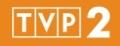 emisja: czwartek, godz. 20:45, od 28.02Drugi sezon popularnego serialu medycznego, wyprodukowanego przez amerykańską stację ABC.
Dr Shaun Murphy jest młodym chirurgiem, u którego zdiagnozowano autyzm. Nie przeszkadza mu to jednak w byciu wybitnym specjalistą w swojej dziedzinie. W wiosennych odcinkach serialu spotkamy się z ciężkimi przypadkami i trudnymi decyzjami lekarzy. Do szpitala trafią pacjenci          z egzotycznym wirusem, przez co pojawi się zagrożenie epidemią i placówka będzie musiała przejść kwarantannę. Do Parka w odwiedziny przyjedzie nastoletni syn – Kellan, ale ojciec ze względu na nawał pracy nie będzie mógł mu poświęcić za dużo czasu. Meléndez będzie starał się opiekować Lim, ale ta wyraźnie da mu do zrozumienia, że wspólna noc to nie powód do zmiany ich wzajemnych stosunków. Tymczasem, Glassman zostanie ponownie zaatakowany przez nowotwór, co będzie chciał utrzymać w tajemnicy przed Shaunem. Ponadto, w szpitalu pojawią się pracownicy Wydziału Zdrowia, aby przeprowadzić kontrolę zarządzoną przez Gubernatora.LA LA POLAND emisja: piątek, godz. 22:15, od 8.03
Drugi sezon mini-serialu satyrycznego to nie tylko kontynuacja wybranych wątków i historii             z sezonu pierwszego, ale także zupełnie nowe odsłony w podróży przez absurdy naszej codzienności. Znów zajrzymy do polskich domów, urzędów, szkół, parków, mediów, skupiając się na tym, co nas łączy, dzieli, śmieszy i straszy. Spotkamy starych i nowych bohaterów w zaskakujących, ale dobrze nam znanych sytuacjach. Dla tych, którzy szukają humoru z nutą absurdu, purnonsensu, liryzmu, czy nawet refleksji, w wykonaniu znakomitych aktorów – „La La Poland” powraca wiosną.PYTANIE NA ŚNIADANIE  emisja: od poniedziałku do niedzieli, godz. 07:55Ulubiony program śniadaniowy Polaków! W wiosennych odcinkach pojawią się jak zwykle praktyczne porady, poruszające historie, ciekawe rozmowy, relacje z najciekawszych wydarzeń rozrywkowych i artystycznych z całego kraju oraz doniesienia z życia gwiazd. Każdego poranka widzów Dwójki witać będą popularne pary gospodarzy: Marzena Rogalska i Tomasz Kammel, Monika Zamachowska i Michał Olszański, Marcelina Zawadzka i Tomasz Wolny, Marzena Kawa i Łukasz Nowicki oraz Tamara Gonzalez Perea i Robert El Gendy. LAJK!  emisja: sobota, godz. 19:35Wiosną kolejne odcinki programu LAJK! Energetyczny duet prowadzących, Monika Mazur i Mateusz Szymkowiak, zaproszą widzów na najciekawsze wydarzenia rozrywkowe i kulturalne. Koncerty, festiwale, premiery filmowe, pokazy mody, wydarzenia z udziałem gwiazd… – kamery LAJKA! będą wszędzie tam, gdzie dzieje się coś emocjonującego, wartościowego i wartego uwagi. WIĘZIEŃ MIŁOŚCI emisja: wtorek, godz. 17:10„Więzień miłości” to nowy turecki serial obyczajowy, opowiadający historię rodzeństwa: Ayse i Omera. Kiedy ich matka porzuciła rodzinę dla innego mężczyzny, Omer przyrzekł sobie, że nigdy się nie ożeni. Jedyną kobietą, dla której ma zawsze czas i dla której zrobiłby wszystko jest jego ukochana siostra Ayse. Podobnie jak Omer, Ayse jest wielką romantyczką. Uwielbia swego brata i pragnie jego szczęścia. Chciałaby też, żeby jednak znalazł miłość swego życia. Kiedy Ayse zapada na ciężką chorobę, a Omer dowiaduje się, że zostało jej zaledwie kilka miesięcy życia, postanawia ją uszczęśliwić w tych ostatnich dniach. Chłopak zamierza wziąć ślub, by Ayse mogła odejść w spokoju, wiedząc, że spełniło się jej marzenie. Tak naprawdę Omer myśli jedynie o fikcyjnym związku. Zawiera umowę z Zehrą, która desperacko potrzebuje dużo pieniędzy. Kobieta ma dostać całą żądaną sumę za małżeństwo, które potrwa najwyżej sześć miesięcy. Sprawy zaczynają się jednak komplikować. W wiosennej ramówce TVP2 nie zabraknie też nowych odcinków uwielbianych przez widzów programów rozrywkowych: „Familiady”, „Koła Fortuny” i „Postaw na milion”, jak również kontynuacji cyklu kulinarno-podróżniczego „To je Borowicz”.